GRUPA „BIEDRONKI” 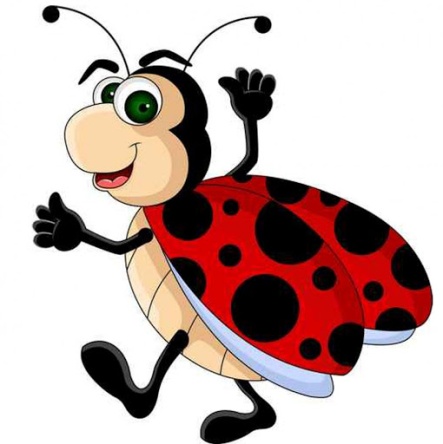 TEMAT TYGODNIA: Jak powstaje książka?Karta numer 26Temat dnia: Jak powstaje książka?1. Jak powstaje książka? – zapraszam do wysłuchania filmiku:https://www.youtube.com/watch?v=5dHmwZRQ0FI2. „ Skąd się biorą książki?”- porozmawiajcie na temat historii książki z wykorzystaniem KP4.3. Dzieci wycinają ilustracje i wyrazy, które próbują odczytać – starają się odpowiedzieć, co dany wyraz oznacza, do czego się odnosi ( autor, ilustrator, wydawnictwo, księgarnia, czytelnik, drukarnia).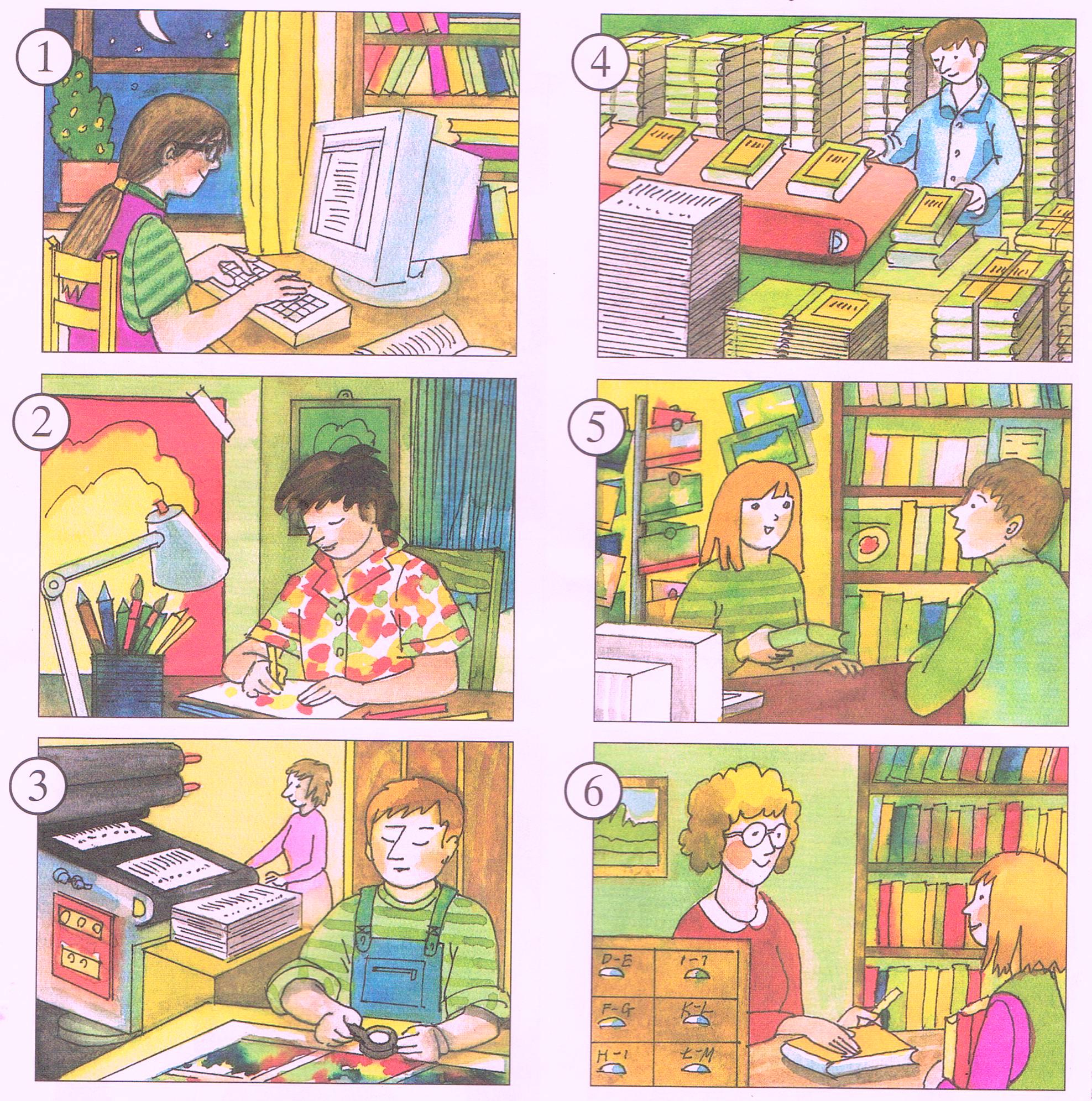 3. „ Mali graficy”- zabawa grafomotoryczna; kreślenie na dużej kartce , kartonie formatu A3 cyfry 9. Dziecko kreśli jej kształt, recytując rymowankę:Kółeczko, ogonek,dziewiątka zrobiona.4. PiL 65- zad. 1 „ Supełek w księarnik” oraz zadanie 2 – cyfra 9.5. „ Jestem ilustratorem”- zabawa plastyczna. Dzieci rysują kredkami ilustrację do wybranej sceny ze swojej ulubionej bajki ( oczywiście czekam na wszystkie prace).Paiętajcie dzieci, żeby ćwiczyć pisanie i czytanie .							Wszystkiego dobrego ;-) 